NameIf selected for employment are you willing to submit to a background check? Yes	No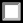 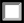 Employment desiredFull time	Part time	Seasonal/TemporaryThis job application form was downloaded from Betterteam.AddressCityCityStateZipPhone numberEmail addressEmail addressEmail addressEmail addressAre you legally eligible to work in the US?Yes	NoAre you a veteran? YesNoPositionPositionPositionPosition you are applying forAvailable start dateDesired payEducationEducationEducationEducationEducationSchool nameLocationYears attendedDegree receivedMajorReferences (business and professional only)References (business and professional only)References (business and professional only)References (business and professional only)NameTitleCompanyPhoneEmployment HistoryEmployment HistoryEmployment HistoryEmployment HistoryEmployer (1)Job titleJob titleDates employedWork phoneStarting pay rateStarting pay rateEnding pay rateAddressCityStateZipEmployer (2)Job titleJob titleDates employedWork phoneStarting pay rateStarting pay rateEnding pay rateAddressCityStateZipEmployer (3)Job titleJob titleDates employedWork phoneStarting pay rateStarting pay rateEnding pay rateAddressCityStateZipEmployer (4)Job TitleJob TitleDates employedWork phoneStarting pay rateStarting pay rateEnding pay rateAddressCityStateZipEmployer (5)Job titleJob titleDates employedWork phoneStarting pay rateStarting pay rateEnding pay rateAddressCityStateZipSignature DisclaimerSignature DisclaimerI certify that my answers are true and complete to the best of my knowledge.If this application leads to employment, I understand that false or misleading information in my application or interview may result in my employment being terminated.I certify that my answers are true and complete to the best of my knowledge.If this application leads to employment, I understand that false or misleading information in my application or interview may result in my employment being terminated.Name (please print)SignatureDateSignature